Dana Meca Franková a Pavel Černošek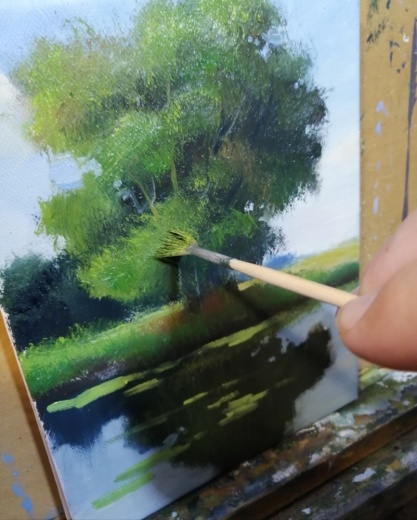 Vás zvou ve dnech 23. nebo 24. 8. 2019 na WSMalovaný obrázek olejem na plátnoTaké si myslíte, že neumíte malovat? Opak je pravdou!                   Jen nevíte, jak  na  to.  O pravdivosti tohoto tvrzení se můžete přesvědčit sami na výtvarném festivalu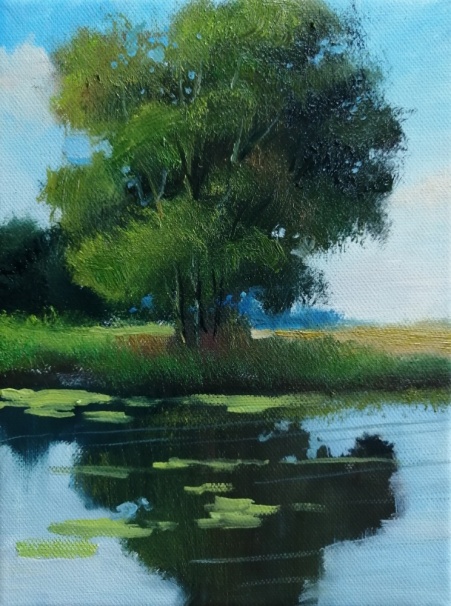 KREATIV Venušina sopka Mezina u Bruntálu            ve dnech 21. až 25. srpna 2019, v pátek 23. 8. 2019 od 16,00 do 18,00 hod.a v sobotu 24. 8. od 10,00 do 12,00 hodinPod vedením regionálního malíře Pavla Černoška si můžete zkusit namalovat malý obrázek krajiny olejovými barvami                           na plátýnko o velikosti 24 x 18 cm. Vše by se mělo zvládnout přibližně za 1 až 2 hodiny (záleží na počtu přihlášených). Pokud Vás láká vyzkoušet něco nového, tak přijďte mezi nás   a  odneste  si  svůj  první  olejem  namalovaný  obrázek!Potřebný materiál (plátno 24 x 18 cm, olejové barvy, ředítka a štětce) dostanete na místě.            Cena tohoto kurzu je 400,-- Kč.Místo konání: Kreativ Venušina sopka Mezina u Bruntálu pod pergolou obce                (u kostela). S sebou si vezměte dobrou náladu, pohodlné oblečení, pití a svačinku. 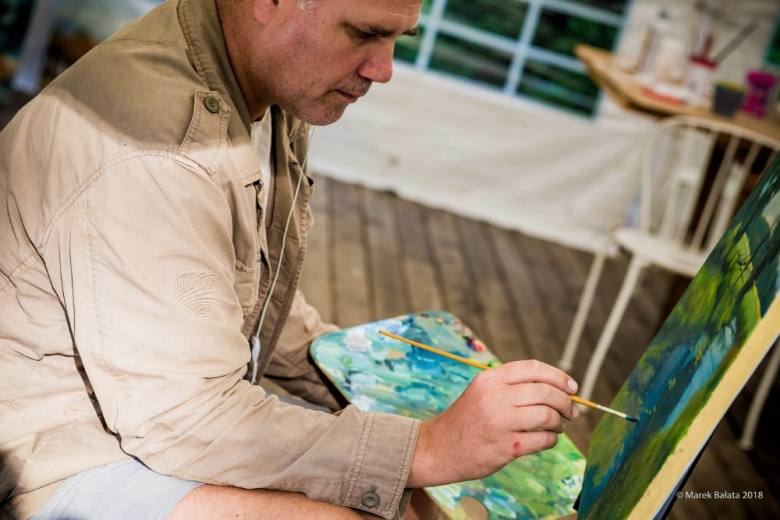 Počet účastníků: max. 10 osobPřihlášky a  info: Dana Meca Franková,     mejl: dana.lunakova@seznam.cz,                                 tel.: 603 488 553, FB: Dana Luňáková,                                                                            web: www.dana-meca-frankova.estranky.czna snímku: Malíř Pavel Černošekwww.pavelcernosekart.czwww.olejomalba.unas.cz